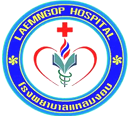 สรุปรายงานการประชุม/อบรม/สัมมนา ของเจ้าหน้าที่เรื่อง   ประชุมเชิงปฏิบัติการ “ส่งเสริม สนับสนุน พัฒนามาตรฐานระบบบริการสุขภาพในสถาน          บริการภาครัฐ ปี 2559วันที่  ๘ มกราคม  ๒๕๕๙สถานที่จัดการประชุม/อบรม/สัมมนา  โรงแรมโกลเด้นซิตี้ จังหวัดระยองโดย     น.ส.สุวิมล   อาจณรงค์  พยาบาลวิชาชีพชำนาญการ          น.ส.ลออศรี  ดิษพันธ์    พยาบาลวิชาชีพชำนาญการหน้าที่ความรับผิดชอบ หัวหน้ากลุ่มงานเวชศาสตร์ครอบครัวฯหัวหน้างานอุบัติเหตุฉุกเฉิน /คณะกรรมการทีม ICEหน่วยงาน     โรงพยาบาลแหลมงอบกลุ่มงาน/ฝ่าย    เวชศาสตร์ครอบครัวฯ/กลุ่มการพยาบาลวัตถุประสงค์ เพื่อส่งเสริม สนับสนุน พัฒนาถ่ายทอดองค์ความรู้ความเข้าใจในกระบวนงาน มาตรฐานระบบบริการสุขภาพในด้านการจัดการคุณภาพและความปลอดภัยด้านอาคารสิ่งแวดล้อม เครื่องมือแพทย์ และมาตรฐานงานสุขศึกษา  เนื้อหาการประชุม/อบรม/สัมมนา1. การนำมาตรฐานระบบบริการสุขภาพสู่การปฏิบัติ2. เครื่องมือและเกณฑ์มาตรฐานระบบบริการสุขภาพ	2.1  มาตรฐานระบบการจัดการคุณภาพและความปลอดภัยด้านอาคารสิ่งแวดล้อม                และเครื่องมือแพทย์ในโรงพยาบาล		2.2  มาตรฐานงานสุขศึกษาเกณฑ์การประเมินมาตรฐานด้านระบบการจัดการคุณภาพและความปลอดภัยเกณฑ์การประเมินมาตรฐานด้านอาคารและสภาพแวดล้อมในโรงพยาบาลเกณฑ์การประเมินด้านความปลอดภัยในโรงพยาบาลเกณฑ์การประเมินด้านสิ่งแวดล้อมในโรงพยาบาลเกณฑ์การประเมินด้านการสื่อสารในโรงพยาบาลเกณฑ์การประเมินด้านเครื่องมือแพทย์ในโรงพยาบาลวิธีการให้คะแนนผู้ตรวจสอบจะพิจารณาจากเกณฑ์การประเมินและให้คะแนนในแต่ละหัวข้อโดยเปรียบเทียบกับสิ่ง        ที่พบเห็น หลักฐานการดำเนินการ การสัมภาษณ์ ดังนี้ คะแนน  หมายถึง  ไม่พบหลักฐานการดำเนินการในรายละเอียดตามข้อ0.5  คะแนน  หมายถึง  มีหลักฐานการดำเนินการในรายละเอียดตามข้อแต่ยังไม่ครบถ้วน สมบูรณ์     1.0  คะแนน  หมายถึง  มีหลักฐานแสดงถึงการดำเนินการในรายละเอียดครบถ้วน  สมบูรณ์ผลการประเมินร้อยละ 0 – 59   แสดงว่า  ไม่ผ่านเกณฑ์การประเมิน ด้านสิ่งแวดล้อมในโรงพยาบาลร้อยละ 60 – 89 แสดงว่า  ผ่านเกณฑ์การประเมิน  ด้านสิ่งแวดล้อมในโรงพยาบาลร้อยละ 90 – 100  แสดงว่า ผ่านเกณฑ์การประเมินระดับดีเด่น ด้านสิ่งแวดล้อมในโรงพยาบาลมาตรฐานงานสุขศึกษา	มาตรฐานงานสุขศึกษา คือ แนวทางการพัฒนาคุณภาพงานสุขศึกษาและวัดความสำเร็จของการดำเนินงานของสถานบริการสุขภาพทุกระดับเครื่องมือประเมินมาตรฐานสุขศึกษา  ประกอบด้วย ๔ หมวด ๑๐ องค์ประกอบ หมวดที่ ๑ การบริหารจัดการ  ประกอบด้วยองค์ประกอบที่ ๑ นโยบายการดำเนินงานสุขศึกษาและพัฒนาพฤติกรรมสุขภาพองค์ประกอบที่ ๒ ทรัพยากรการดำเนินงานสุขศึกษาและพัฒนาพฤติกรรมสุขภาพองค์ประกอบที่ ๓ ระบบข้อมูลสารสนเทศด้านการดำเนินงานสุขศึกษาและพัฒนาพฤติกรรมสุขภาพหมวดที่ ๒ กระบวนการดำเนินงาน ประกอบด้วยองค์ประกอบที่ ๔ แผนการดำเนินงานสุขศึกษาและพัฒนาพฤติกรรมสุขภาพองค์ประกอบที่ ๕ กิจกรรมสุขศึกษาและพัฒนาพฤติกรรมสุขภาพองค์ประกอบที่ ๖ การติดตามสนับสนุนการดำเนินงานสุขศึกษาและพัฒนาพฤติกรรมสุขภาพองค์ประกอบที่ ๗ การประเมินผลการดำเนินงานสุขศึกษาและพัฒนาพฤติกรรมสุขภาพหมวดที่ ๓ กระบวนการพัฒนาคุณภาพบริการ  ประกอบด้วยองค์ประกอบที่ ๘ การเฝ้าระวังพฤติกรรมสุขภาพองค์ประกอบที่ ๙ การวิจัยที่เกี่ยวข้องกับสุขศึกษาและพัฒนาพฤติกรรมสุขภาพหมวดที่ ๔ ผลลัพธ์การดำเนินการ ประกอบด้วยองค์ประกอบที่ ๑๐ ผลลัพธ์การดำเนินงานสุขศึกษาและพัฒนาพฤติกรรมสุขภาพวิธีการให้คะแนนผู้ตรวจสอบจะพิจารณาจากเกณฑ์การประเมินและให้คะแนนในแต่ละหัวข้อโดยเปรียบเทียบกับสิ่ง        ที่พบเห็น หลักฐานการดำเนินการ การสัมภาษณ์ ดังนี้คะแนน  หมายถึง  ไม่พบการดำเนินการ / หลักฐานการดำเนินการในรายละเอียดตามข้อดังกล่าว   1   คะแนน  หมายถึง  มีหลักฐานการดำเนินการในรายละเอียดตามข้อแต่ยังไม่ครบถ้วน สมบูรณ์        2   คะแนน  หมายถึง  มีหลักฐานแสดงถึงการดำเนินการในรายละเอียดครบถ้วน  สมบูรณ์หลักการเยี่ยมประเมิน ปี ๒๕๕๙ สบส.เขต ๖ ได้กำหนดตรวจประเมินบูรณาการมาตรฐานบริการสุขภาพรพ.แหลมงอบ ในวันที่     ๑๐ มิถุนายน ๒๕๕๙ ดังนี้มาตรฐานระบบการจัดการคุณภาพและความปลอดภัย ด้านอาคาร สิ่งแวดล้อมและ เครื่องมือแพทย์ในโรงพยาบาล จะตรวจเยี่ยมในหน่วยงานผู้ป่วยนอกและหน่วยงานอุบัติเหตุฉุกเฉิน และสภาพแวดล้อมโดยรอบมาตรฐานงานสุขศึกษา จะดำเนินการเยี่ยมประเมินโรคไม่ติดต่อเรื้อรัง ๑ โรค ที่ดำเนินครบ          ทั้ง ๑๐ องค์ประกอบการอบรมกลุ่มย่อย ชี้แจงในหน่วยงานที่เกี่ยวข้องและทีม ICEการติดตามและการประเมินผลงานการติดตามจากทีม HRD                                         (ลงชื่อ)...........................................                                        .                                                    (น.ส.สุวิมล  อาจณรงค์ )				          ตำแหน่ง พยาบาลวิชาชีพชำนาญการ       (ลงชื่อ)...........................................                                        .                 (น.ส.ลออศรี ดิษพันธ์ )				          ตำแหน่ง พยาบาลวิชาชีพชำนาญการ                                          (ลงชื่อ).....................................................                                           .				                    (นายภาณุวัฒน์  โสภณเลิศพงศ์)				  	ตำแหน่ง นายแพทย์ชำนาญการ รักษาการในตำแหน่ง					        ผู้อำนวยการโรงพยาบาลแหลมงอบลำดับหัวข้อการประเมินนำหนักคะแนน (%)1การแต่งตั้งคณะทำงาน52การประเมินตนเอง การประเมินสถานภาพ53การกำหนดนโยบาย54การรวบรวม วิเคราะห์และจัดทำข้อมูล105การวางแผน206การดำเนินการและการปฏิบัติ307การตรวจสอบ ติดตาม และประเมินผล208การทบทวนและปรับปรุงอย่างต่อเนื่อง5                                                          รวม                                                          รวม100ลำดับหัวข้อการประเมินคะแนนเต็มARหมวดงานสถาปัตยกรรมแผนการพัฒนาและการวางผังโรงพยาบาลทางเข้า – ออกของโรงพยาบาลการเข้าถึงแผนก/ส่วนบริการของโรงพยาบาลป้ายนำทาง ป้ายจราจร ป้ายชื่อโรงพยาบาล ป้ายชื่ออาคารถนนภายในโรงพยาบาลทางเดินเท้าทางเดินเชื่อมระหว่างอาคารสำหรับผู้ป่วยทางลาดสำหรับผู้ป่วย50ลำดับหัวข้อการประเมินคะแนนเต็มที่จอดรถยนต์และจักรยานยนต์บริเวณรับ – ส่งผู้ป่วยหน้าอาคารห้องน้ำ-ส้วม สำหรับผู้รับบริการบันไดหนีไฟINหมวดงานมัณฑนศิลป์งานตกแต่งภายในและเฟอร์นิเจอร์ภายในอาคาร7LSหมวดงานภูมิทัศน์ภูมิทัศน์และสภาพแวดล้อม5STหมวดงานโครงสร้างโครงสร้างอาคาร (ความมั่นคงแข็งแรงของอาคาร3EEหมวดงานระบบไฟฟ้าและสื่อสารระบบไฟฟ้ากำลัง                  -  ระบบไฟฟ้าแสงสว่างระบบไฟฟ้าสำรองฉุกเฉิน        -  ระบบโทรศัพท์ระบบเสียงตามสาย               -  ระบบเรียกพยาบาลระบบแจ้งเหตุเพลิงไหม้          -  ระบบทีวีรวมระบบทีวีวงจรปิด                 -  ระบบป้องกันการเข้า – ออกระบบสื่อสารด้วยความเร็วสูง   -  ระบบป้องกันฟ้าผ่าระบบป้องกันแรงดันและกระแสเกิน31SNหมวดงานระบบประปาและสุขาภิบาลระบบป้องกันอัคคีภัย                       -  ระบบประปาระบบระบายน้ำและระบบสุขาภิบาล     -   ระบบบำบัดน้ำเสียการจัดเก็บและกำจัดขยะ19MEหมวดงานระบบเครื่องกลลิฟท์ (ถ้ามี)                   -  ระบบระบายอากาศ/ปรับอากาศระบบแก๊สทางการแพทย์16                                                                                     รวม                                                                                     รวม129ลำดับหัวข้อการประเมินนำหนักคะแนน (%)1มีนโยบายด้านความปลอดภัย52มีคณะกรรมการรับผิดชอบงานด้านความปลอดภัย53จัดทำคู่มือการปฏิบัติ หรือมีคู่มือปฏิบัติงานด้านความปลอดภัย54มีการอบรมบุคลากรให้มีความรู้เกี่ยวกับข้อบังคับ55มีการอบรมบุคลากรให้มีความรู้ และสามารถปฏิบัติงานได้อย่างถูกต้อง56มีการซ่อมบำรุงหรือการซ่อมแซมเครื่องจักร57ติดป้ายแสดงในกรณีที่มีการซ่อมบำรุงเครื่องจักร5ลำดับหัวข้อการประเมินนำหนักคะแนน (%)8บุคลากรที่ทำงานกับเครื่องจักร มีความชำนาญและได้ผ่านการอบรม59มีการตรวจสอบและทดสอบชิ้นส่วนอุปกรณ์ของเครื่องจักร510มีแผนผังวงจรไฟฟ้าที่ติดตั้งภายในโรงพยาบาลทั้งหมด511มีการตรวจสอบและบำรุงรักษาระบบไฟฟ้าและบริภัณฑ์ไฟฟ้า512ติดตั้งระบบป้องกันฟ้าผ่าไว้ที่อาคารและบริเวณที่เก็บของเหลวไวไฟ513มีการตรวจวัด บันทึกผล และประเมินสภาพอากาศในที่อับอากาศ 514จัดให้มีระบบป้องกันและระงับอัคคีภัยในโรงพยาบาล515มีป้ายข้อปฏิบัติเกี่ยวกับการดับเพลิงและการอพยพหนีไฟ516มีเส้นทางหนีไฟที่ปลอดภัยของทุกชั้นของอาคาร517ระบบก๊าซทางการแพทย์มีการติดตั้ง ซ่อมบำรุง518มีเครื่องหมายเตือนภัยติดไว้ให้เห็นโดยชัดเจนในบริเวณรังสี519มีการฝึกอบรมความปลอดภัยในการทำงานเกี่ยวกับระบบก๊าซทางการแพทย์520เจ้าหน้าที่ความปลอดภัยในการทำงานทุกระดับได้รับการฝึกอบรม2.521จัดให้คณะกรรมการความปลอดภัยได้รับการอบรมเกี่ยวกับบทบาทและหน้าที่2.5                                                          รวม                                                          รวม100ลำดับหัวข้อการประเมินนำหนักคะแนน (%)1เผยแพร่นโยบายด้านสิ่งแวดล้อม52เผยแพร่และปิดประกาศรายชื่อและหน้าที่รับผิดชอบเพื่อให้บุคลากรทราบ53มีข้อบังคับและคู่มือด้านสิ่งแวดล้อม54มีการอบรมและฝึกปฏิบัติจนกว่าบุคลากรจะส่ามารถปฏิบัติงานได้อย่างถูกต้องปลอดภัย55จัดให้มีระบบบำบัดและกำจัดสิ่งปฏิกูล76มีการเก็บ คัดแยก รวบรวม มูลฝอยทั่วไปและมูลฝอยติดเอที่ถูกสุขลักษณะ67จัดให้มีที่พักรวมมูลฝอยที่ถูกสุขลักษณะ68มีการเคลื่อนย้ายภาชนะบรรจุมูลฝอยติดเชื้อที่ถูกสุขลักษณะ69มีระบบบำบัดน้ำเสียที่มีประสิทธิภาพตามมาตรฐาน1010ควบคุมการระบายน้ำทิ้งให้เป็นไปตามมาตรฐาน1011มีการซ่อมบำรุง หรือการซ่อมแซมเครื่องจักรและอุปกรณ์ประกอบระบบบำบัดให้อยู่ในสภาพปลอดภัยตลอดระยะเวลาที่ใช้งาน512ควบคุมคุณภาพน้ำบริโภคให้เป็นไปตามมาตรฐาน1513จัดให้มีการระบายอากาศที่ดี514จัดให้มีแสงสว่างเพียงพอ เหมาะสมสำหรับพิ้นที่ทำงานและกิจกรรมต่างๆ 515มีการควบคุมแหล่งกำเนิดเสียงต่างๆในโรงพยาบาล5                                                          รวม                                                          รวม100ลำดับหัวข้อการประเมินนำหนักคะแนน (%)1ด้านแผนงานและโครงการ102ด้านการใช้และบำรุงรักษา153ด้านเครื่องวิทยุคมนาคม254การติดต่อสื่อสารทั้งภายนอกและภายใน205การสื่อสารที่ให้ผู้รับบริการและบุคลากร206มาตรการเกี่ยวกับระบบสื่อสาร การยกเลิกการใช้10                                                          รวม                                                          รวม100ลำดับหัวข้อการประเมินนำหนักคะแนน (%)1การได้มาของเครื่องมือ102การใช้งานและการบำรุงรักษา203การตรวจสอบ ทดสอบหรือสอบเทียบ304การซ่อมแซม305การยกเลิกการใช้งาน10                                                          รวม                                                          รวม100